Payroll cost codes Payroll codes are 20 characters long with no spaces or hyphens. The final 5 digits (the nominal code) must be one of five that are valid on the payroll.To convert an Aptos code into a T1 code.Use the Code Converter Tool on the Finance Services web page at http://www.exeter.ac.uk/finance/budgetsandcostcodes/ (use Internet Explorer).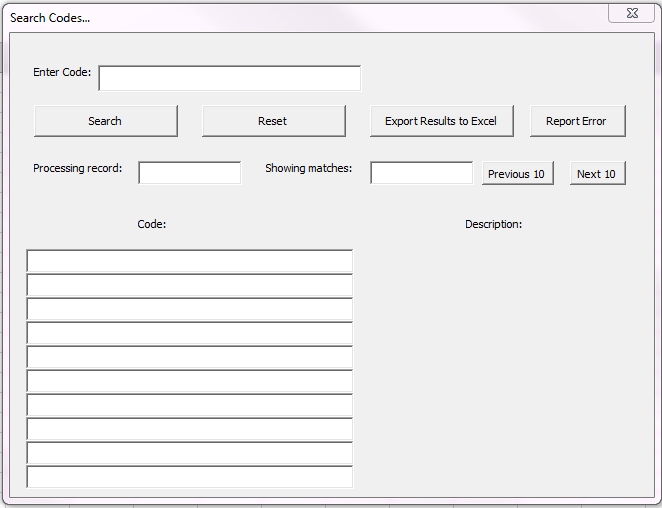 To convert a T1 code into a Payroll codeOpen the payroll code converter (on the above web page, under the Code Converter Tool).There are two types of T1 code:Non-project, which are formatted as XX-XXX-X-XXXX-XXXXXProject, which are formatted as XXXXXX-X-XX-XXXX-XXXX-XXXXXInput the T1 code into the yellow box on the payroll code converter spreadsheet. There is a separate tab for Non-Project (GL) or Project (PJ). This will create a valid payroll code in the green box. The final 5 digits of the payroll code must be one from the list below. If the converter is unable to use one of these nominal codes then it will return ‘N/A’.  In these cases you will need to refer to the finance teams for confirmation on which code to use.21305	Support staff21205	Research staff21005	Academic staff21340	Temporary Resourcing Unit21105 	StudentIf anyone has any queries about the cost codes then they should contact financialplanningreporting@exeter.ac.uk. Manual breakdownIt is always useful to have an understanding of how to manually convert a T1 cost code into a payroll code in case the converter is unavailable. Non- project, which are formatted as XX-XXX-X-XXXX-XXXXX. To convert this into a payroll code you need to use the last two sections (9 digits), remove the hyphen, and add 11 zeros in front of it. Eg. 	T1 code: 	01-000-0-2353-21005		Payroll code:	00000000000235321005Project, which are formatted as XXXXXX-X-XX-XXXX-XXXX-XXXXXTo convert this into a payroll code you need to remove the third section (2 digits), the rest will make up the payroll code after the hyphens have been removed. Eg. 	T1 code: 	101114-G-00-1030-2494-21005		Payroll code:	101114G1030249421005The final 5 digits are the nominal code, they must be one of the following:21305	Support staff21205	Research staff21005	Academic staff21340	Temporary Resourcing Unit21105 	StudentIf your code does not have one of these then you can change it to the correct nominal code using the Aptos subjective J** code. J0*	=	21005J1*	=	21205J2*	=	21005J4*	=	21105J5*	=	21305J6*	=	21305J7*	=	21305J8*	=	21340If your Aptos cost code does not have a subjective J** code, then you will need to contact your finance team to confirm which nominal code you should use. PROJECT NUMBER & TYPEIf non-project then all zerosPROJECT NUMBER & TYPEIf non-project then all zerosPROJECT NUMBER & TYPEIf non-project then all zerosPROJECT NUMBER & TYPEIf non-project then all zerosPROJECT NUMBER & TYPEIf non-project then all zerosPROJECT NUMBER & TYPEIf non-project then all zerosPROJECT NUMBER & TYPEIf non-project then all zerosFUND SOURCEIf non-project then all zerosFUND SOURCEIf non-project then all zerosFUND SOURCEIf non-project then all zerosFUND SOURCEIf non-project then all zerosBUDGET CENTREBUDGET CENTREBUDGET CENTREBUDGET CENTRENOMINAL CODEMust be one of the following:21305   Support staff21205   Research staff21005   Academic staff21340   TRU 21005   StudentNOMINAL CODEMust be one of the following:21305   Support staff21205   Research staff21005   Academic staff21340   TRU 21005   StudentNOMINAL CODEMust be one of the following:21305   Support staff21205   Research staff21005   Academic staff21340   TRU 21005   StudentNOMINAL CODEMust be one of the following:21305   Support staff21205   Research staff21005   Academic staff21340   TRU 21005   StudentNOMINAL CODEMust be one of the following:21305   Support staff21205   Research staff21005   Academic staff21340   TRU 21005   Student